Уважаемые жители Тбилисского сельского поселения!В рамках проведения второго этапа Всероссийской оперативно-профилактической операции «Мак-2024», а также в соответствии с постановлением администрации Тбилисского сельского поселения Тбилисского района от 08.05.2024 №215 «О проведении мероприятий по выявлению произрастания наркосодержащей растительности на территории Тбилисского сельского поселения Тбилисского района в 2024 году», межведомственной  рабочей группой  проводено очередное рейдовое мероприятие, направленное на выявление мест произрастания наркосодержащей растительности и уничтожение ее очагов на территории Тбилисского сельского поселения Тбилисского района. 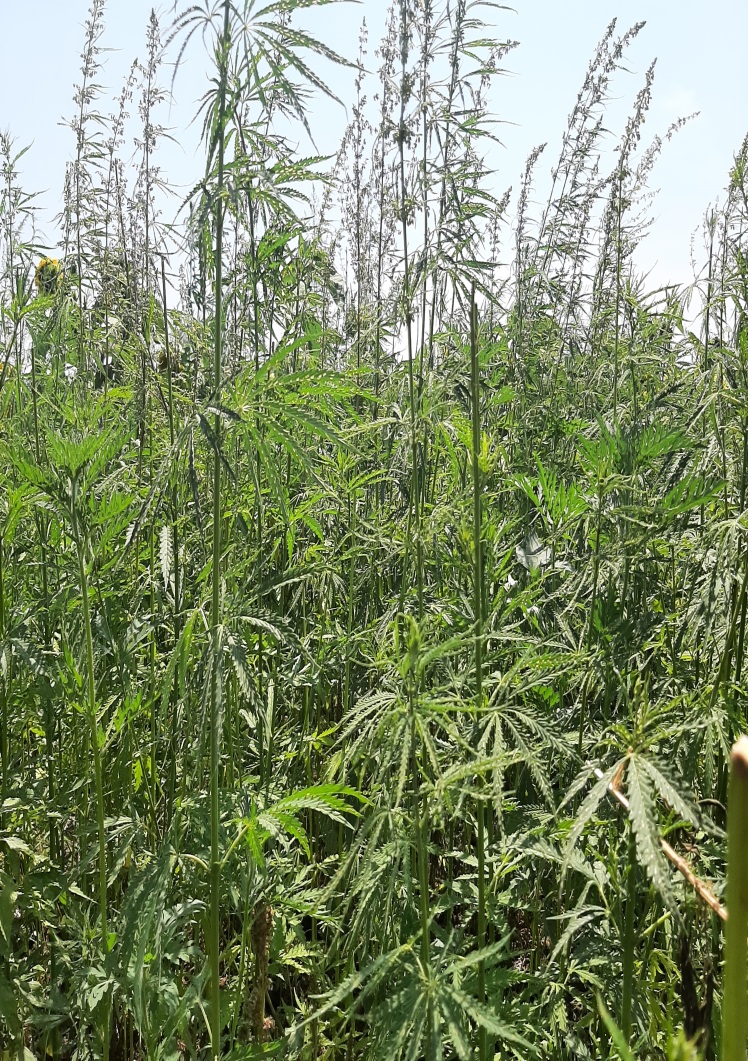 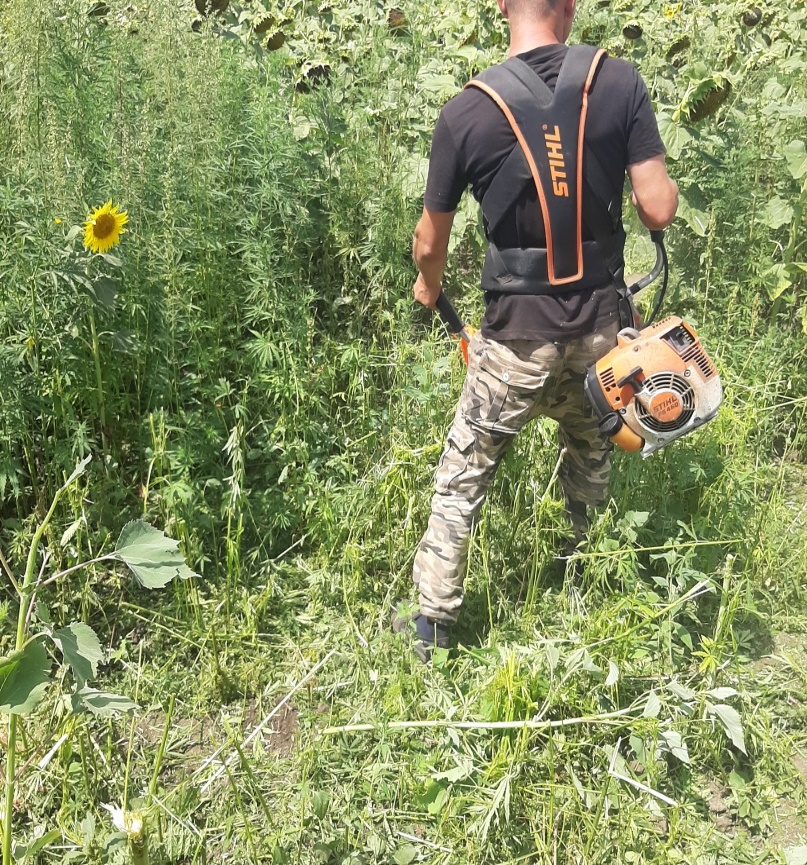 Если Вам известно о местах произрастания наркосодержащих растений, о фактах незаконного приобретения, изготовления, хранения, потребления или сбыта наркотических средств, просим обращаться по «Телефонам доверия»:- администрация Тбилисского сельского поселения Тбилисского района: 2-31-79 (в рабочие дни с 08.00 до 17.00 часов);- антинаркотическая комиссия муниципального образования Тбилисский район: 2-30-51(в рабочие дни с 08.00 до 17.00 часов);- Отдел МВД России по Тбилисскому району: 2-33-12 (круглосуточно);- врач-нарколог ГБУЗ «Тбилисская ЦРБ»: 3-25-42 (в рабочие дни с 08.00 до 17.00 часов).Ваше сообщение может быть анонимным!